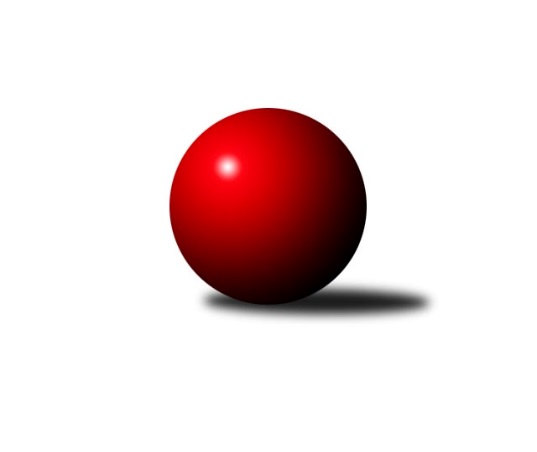 Č.13Ročník 2021/2022	19.1.2022Nejlepšího výkonu v tomto kole: 1631 dosáhlo družstvo: So. Chýnov BOP Tábor 2021/2022Výsledky 13. kolaSouhrnný přehled výsledků:Sp. Soběslav B	- KK Hilton C	5:1	1464:1454	3.0:5.0	18.1.So. Chýnov B	- Loko Tábor C	5:1	1631:1567	7.0:1.0	19.1.So. Chotoviny D	- Loko Tábor D	5:1	1549:1479	5.0:3.0	19.1.Tabulka družstev:	1.	Loko Tábor C	12	8	0	4	46.0 : 26.0 	58.0 : 38.0 	 1532	16	2.	So. Chotoviny D	11	7	0	4	38.0 : 28.0 	50.5 : 37.5 	 1543	14	3.	So. Chýnov B	11	7	0	4	38.0 : 28.0 	48.0 : 40.0 	 1588	14	4.	Sp. Soběslav B	12	7	0	5	36.0 : 36.0 	42.0 : 54.0 	 1540	14	5.	KK Hilton C	13	6	0	7	40.0 : 38.0 	53.5 : 50.5 	 1514	12	6.	Loko Tábor D	13	1	0	12	18.0 : 60.0 	36.0 : 68.0 	 1438	2Podrobné výsledky kola:	 Sp. Soběslav B	1464	5:1	1454	KK Hilton C	Pavel Reichel	 	 154 	 173 		327 	 0:2 	 357 	 	182 	 175		Ladislav Maroušek	Hana Prokešová	 	 170 	 180 		350 	 1:1 	 337 	 	183 	 154		Ctibor Cabadaj	Vladimír Křivan	 	 225 	 187 		412 	 1:1 	 399 	 	183 	 216		Stanislav Ťoupal	Jana Křivanová	 	 161 	 214 		375 	 1:1 	 361 	 	184 	 177		Jarmil Kylarrozhodčí: Martina VotrubováNejlepší výkon utkání: 412 - Vladimír Křivan	 So. Chýnov B	1631	5:1	1567	Loko Tábor C	Vlastimil Novák	 	 224 	 214 		438 	 2:0 	 435 	 	222 	 213		Zdeněk Samec	Karolína Roubková	 	 201 	 200 		401 	 2:0 	 383 	 	195 	 188		Josef Macháček	Jiří Šalát	 	 224 	 201 		425 	 1:1 	 446 	 	218 	 228		Ondřej Novák	Karel Trpák	 	 181 	 186 		367 	 2:0 	 303 	 	141 	 162		Zdeněk Vítrozhodčí: Oldřich RoubekNejlepší výkon utkání: 446 - Ondřej Novák	 So. Chotoviny D	1549	5:1	1479	Loko Tábor D	Miroslav Vacko	 	 215 	 189 		404 	 2:0 	 310 	 	160 	 150		Pavla Krejčová	Lucie Lišková	 	 180 	 193 		373 	 2:0 	 366 	 	177 	 189		Pavlína Fürbacherová	Jaroslava Nohejlová	 	 191 	 207 		398 	 1:1 	 389 	 	206 	 183		Monika Havránková	Miloš Filip	 	 170 	 204 		374 	 0:2 	 414 	 	197 	 217		Irena Dlouhározhodčí: Jan BartoňNejlepší výkon utkání: 414 - Irena DlouháPořadí jednotlivců:	jméno hráče	družstvo	celkem	plné	dorážka	chyby	poměr kuž.	Maximum	1.	Miloš Filip 	So. Chotoviny D	421.43	296.0	125.5	10.2	4/5	(448)	2.	Stanislav Ťoupal 	KK Hilton C	417.58	296.0	121.6	9.7	4/5	(444)	3.	Věra Návarová 	So. Chýnov B	415.33	292.8	122.6	13.1	3/3	(447)	4.	Jaroslava Nohejlová 	So. Chotoviny D	412.10	286.5	125.7	7.5	4/5	(437)	5.	Vlastimil Novák 	So. Chýnov B	410.38	285.3	125.1	12.2	3/3	(440)	6.	Jiří Šalát 	So. Chýnov B	404.75	286.8	118.0	8.4	2/3	(425)	7.	Jarmil Kylar 	KK Hilton C	399.20	276.6	122.6	9.6	5/5	(454)	8.	Vendula Burdová 	So. Chýnov B	397.80	282.3	115.5	10.0	2/3	(444)	9.	Miroslav Vacko 	So. Chotoviny D	396.72	283.7	113.0	11.6	5/5	(434)	10.	Martina Křemenová 	So. Chotoviny D	395.50	274.8	120.8	10.3	4/5	(419)	11.	Jana Křivanová 	Sp. Soběslav B	392.10	280.5	111.6	11.3	4/5	(412)	12.	Karel Trpák 	So. Chýnov B	391.75	272.0	119.8	9.5	2/3	(407)	13.	Hana Prokešová 	Sp. Soběslav B	387.00	274.6	112.4	10.5	5/5	(424)	14.	Vladimír Křivan 	Sp. Soběslav B	386.64	280.2	106.5	11.5	5/5	(425)	15.	Monika Havránková 	Loko Tábor D	386.16	277.8	108.3	12.6	5/5	(425)	16.	Josef Macháček 	Loko Tábor C	384.99	271.3	113.7	11.7	5/5	(444)	17.	Pavel Reichel 	Sp. Soběslav B	383.55	273.4	110.2	11.9	5/5	(418)	18.	Karolína Roubková 	So. Chýnov B	380.92	270.6	110.3	12.8	3/3	(423)	19.	Josef Schleiss 	Sp. Soběslav B	377.00	278.9	98.1	13.6	4/5	(412)	20.	Lucie Lišková 	So. Chotoviny D	354.78	250.8	104.0	15.4	4/5	(434)	21.	Zdeněk Vít 	Loko Tábor C	327.33	238.9	88.4	18.0	4/5	(377)	22.	Pavla Krejčová 	Loko Tábor D	314.88	234.9	80.0	22.4	4/5	(347)		Martin Hlaváč 	Loko Tábor C	447.00	288.0	159.0	3.0	2/5	(458)		Ondřej Novák 	Loko Tábor C	444.88	314.1	130.8	8.3	2/5	(484)		Zdeněk Samec 	Loko Tábor C	433.42	305.1	128.3	8.2	3/5	(486)		Klára Šmejkalová 	So. Chotoviny D	426.00	305.0	121.0	8.0	1/5	(426)		Jan Krákora 	KK Hilton C	423.50	286.5	137.0	8.5	2/5	(437)		Viktor Stuchlík 	Loko Tábor C	407.00	272.0	135.0	7.0	1/5	(407)		Jiří Vitha 	KK Hilton C	405.00	278.5	126.5	5.2	2/5	(465)		Radim Mareš 	Loko Tábor D	400.00	288.0	112.0	10.5	2/5	(446)		Tomáš Hes 	So. Chýnov B	399.00	294.0	105.0	7.0	1/3	(399)		Šárka Aujezdská 	Loko Tábor C	391.75	277.0	114.8	10.8	2/5	(445)		Miroslav Kovač 	KK Hilton C	390.45	280.1	110.4	11.6	2/5	(435)		Natálie Lojdová 	Loko Tábor D	385.40	275.2	110.2	9.4	2/5	(421)		Irena Dlouhá 	Loko Tábor D	381.56	268.9	112.6	14.7	3/5	(414)		Viktorie Lojdová 	Loko Tábor D	378.11	275.4	102.7	13.7	3/5	(430)		Marie Binderová 	Loko Tábor D	376.00	281.0	95.0	16.0	1/5	(376)		Vojtěch Polák 	Loko Tábor C	374.50	271.6	102.9	14.6	3/5	(393)		Ctibor Cabadaj 	KK Hilton C	361.67	265.3	96.3	15.0	3/5	(389)		Jaroslav Zoun 	Loko Tábor C	360.00	246.5	113.5	11.0	2/5	(376)		Václav Gabriel 	KK Hilton C	352.00	271.3	80.7	18.7	3/5	(374)		Ladislav Maroušek 	KK Hilton C	350.33	261.3	89.0	16.0	3/5	(357)		Pavlína Fürbacherová 	Loko Tábor D	345.78	257.1	88.7	16.6	3/5	(366)		Zdeněk Pech 	KK Hilton C	335.00	235.2	99.8	14.7	3/5	(359)		Jitka Šedivcová 	So. Chýnov B	333.00	239.0	94.0	9.0	1/3	(333)		Martina Sedláčková 	Loko Tábor D	312.00	229.7	82.3	23.0	3/5	(358)		Ladislav Šmejkal 	So. Chotoviny D	307.83	220.2	87.7	22.5	3/5	(345)Sportovně technické informace:Starty náhradníků:registrační číslo	jméno a příjmení 	datum startu 	družstvo	číslo startu
Hráči dopsaní na soupisku:registrační číslo	jméno a příjmení 	datum startu 	družstvo	Program dalšího kola:14. kolo26.1.2022	st	17:00	So. Chotoviny D - KK Hilton C	27.1.2022	čt	17:00	Loko Tábor C - Sp. Soběslav B	27.1.2022	čt	19:00	Loko Tábor D - So. Chýnov B	Nejlepší šestka kola - absolutněNejlepší šestka kola - absolutněNejlepší šestka kola - absolutněNejlepší šestka kola - absolutněNejlepší šestka kola - dle průměru kuželenNejlepší šestka kola - dle průměru kuželenNejlepší šestka kola - dle průměru kuželenNejlepší šestka kola - dle průměru kuželenNejlepší šestka kola - dle průměru kuželenPočetJménoNázev týmuVýkonPočetJménoNázev týmuPrůměr (%)Výkon7xOndřej NovákLok. Tábor C4462xVladimír KřivanSoběslav B117.984126xVlastimil NovákChýnov B4387xStanislav ŤoupalSezimák C114.263998xZdeněk SamecLok. Tábor C4357xOndřej NovákLok. Tábor C110.624462xJiří ŠalátChýnov B4255xVlastimil NovákChýnov B108.634381xIrena DlouháTábor4148xZdeněk SamecLok. Tábor C107.894351xVladimír KřivanSoběslav B4122xJana KřivanováSoběslav B107.39375